СОВЕТ  ДЕПУТАТОВ ДОБРИНСКОГО МУНИЦИПАЛЬНОГО РАЙОНАЛипецкой области37-я сессия VI-го созываРЕШЕНИЕ12.02.2019г.                              п.Добринка	                                    №259- рсОб итогах работы Совета депутатов Добринскогомуниципального района за 2018 годАнализируя информацию председателя Совета депутатов Добринского муниципального района об итогах работы Совета депутатов Добринского муниципального района за 2018 год, Совет депутатов Добринского муниципального района отмечает, что за отчетный период проведено 10 сессий, на которых рассмотрено  более 50 вопросов, отнесенные к компетенции представительного органа муниципального района. В течение года серьезное внимание уделялось осуществлению текущего и промежуточного контроля за ходом исполнения бюджета района.  	В минувшем году совершенствование нормотворческой деятельности осуществлялось через проведение предварительной правовой экспертизы проектов нормативных правовых актов в органах прокуратуры, что позволило максимально снизить процент актов реагирования со стороны контролирующих органов.По вопросам, требующим общественной экспертизы, проводились публичные слушания. В своей работе Совет депутатов руководствовался принципами открытости и гласности. Главной задачей взаимодействия Совета депутатов со средствами массовой информации являлось полное и объективное информирование населения района о деятельности депутатского корпуса.  Нормативно-правовые акты, принятые районным Советом и затрагивающие интересы населения, регулярно публиковались в районной газете «Добринские вести».    Главное место в работе депутата занимает  работа с избирателями своего  избирательного округа.  Активное участие депутаты Совета депутатов района и сельских поселений приняли в приеме граждан. Совет депутатов Добринского  муниципального образования и аппарат работников принимали активное участие в районных мероприятиях по подготовке и проведению выборов Президента Российской Федерации.    В течение всего отчетного периода председателем, депутатами, работниками аппарата Совета депутатов  района оказывалась консультативная помощь представительным органам сельских  поселений, главам и специалистам администраций сельских поселений по подготовке и оформлению проектов нормативных правовых актов.  В целом депутатами Совета  депутатов района проделана большая работа, план исполнен в полном объёме.   На основании вышеизложенного, Совет депутатов Добринского муниципального районаРЕШИЛ:1.Принять к сведению информацию председателя Совета депутатов Добринского муниципального района об итогах работы Совета депутатов  за 2018 год.2.Депутатам Совета депутатов Добринского муниципального района активизировать работу с избирателями в своих избирательных округах,  особое внимание уделять работе по исполнению наказов избирателей и своих предвыборных программ.  Председатель Совета депутатовДобринского  муниципального района	                    	    	       М.Б.ДенисовОТЧЕТо работе Совета депутатов Добринского муниципального района за 2018годУважаемые депутаты и приглашенные!В соответствии с Федеральным законом от 6 октября 2003 года № 131-ФЗ «Об общих принципах организации местного самоуправления в Российской Федерации», Уставом Добринского муниципального района и регламентом Совета депутатов Добринского муниципального района представляю вам отчёт о деятельности Совета депутатов Добринского муниципального района за 2018 год.Деятельность Совета депутатов Добринского муниципального района в отчетном периоде была направлена на укрепление правовой, экономической базы местного самоуправления.Представительный орган в своей работе руководствуется законодательством Российской Федерации, Уставом и законодательством Липецкой области, Уставом Добринского муниципального района, регламентом Совета депутатов Добринского муниципального района и иными нормативными правовыми актами.В состав депутатского корпуса 6 созыва входят 34 депутата, представляющие интересы избирателей в 17 сельских поселений.Совет депутатов шестого созыва сформирован в 2015 году и действует в соответствии с законодательством о местном самоуправлении, нормативно-правовыми актами района.В период осуществления полномочий представительного органа в отчетном периоде основными направлениями деятельности Совета депутатов Добринского муниципального района являлись:правотворческая деятельность;осуществление контрольных функций; участие в различных формах деятельности представительного органа; представительная деятельность (организация работы в избирательных округах, с обращениями    граждан);развитие местного самоуправления, повышение гражданской активности;обеспечение доступа к информации о деятельности Совета депутатов; взаимодействие с организациями, предприятиями;взаимодействие с органами местного самоуправления сельских поселений района.Участие в работе сессий, депутатских комиссиях - основные формы депутатской деятельности, которые занимают большую часть времени, отведенную законом депутату на выполнение его полномочий. Работа с муниципальными правовыми актами – это главная задача депутата Совета депутатов. В 2018 году правотворческая деятельность Совета депутатов, как и в предыдущие годы, была направлена на реализацию и решение раннее поставленных задач: совершенствование нормативно - правовой базы органов местного самоуправления, повышения ее эффективности и качества, нормативно-правовое обеспечение социально-экономического развития Добринского муниципального района.На основании статьи 28 Устава Добринского муниципального района основной формой деятельности Совета депутатов Добринского муниципального района является – заседание Совета депутатов. За период 2018 года проведено 10 заседаний Совета депутатов Добринского муниципального района, на которых рассмотрено более 50-ти вопросов.В соответствии со сложившимся системным подходом к данному виду деятельности Совета депутатов был утвержден план работы на 2018 год.В 2018 году рассмотрены и приняты 55 решений на заседаниях Совета депутатов Добринского муниципального района.Не менее важным направлением деятельности органов местного самоуправления является эффективное управление бюджетным потенциалом, реализация мероприятий по увеличению доходов бюджета района, оптимизация его расходов.В течение года неоднократно вносились изменения в бюджет Добринского муниципального района, это в основном было связано с получением межбюджетных трансфертов, дотаций из областного бюджета, перераспределением бюджетных средств между главными распорядителями.Советом депутатов совместно с администрацией Добринского муниципального района определялись приоритеты, проекты решений принимались после обсуждений.Работа Совета депутатов Добринского муниципального района в области формирования и использования бюджета района неразрывно связана с блоком экономических вопросов и вопросов по управлению и распоряжению муниципальной собственностью Добринского муниципального района.При разработке проектов нормативных правовых актов и проведении правовой экспертизы и экспертизы на наличие коррупциогенных факторов  Совет депутатов тесно взаимодействовал с прокуратурой Добринского района и, по отдельным вопросам с Управлением Министерства юстиции по Липецкой области. Работники прокуратуры регулярно принимали участие в работе сессий   Совета депутатов, присутствовали на заседаниях постоянных комиссий. В соответствии с планом нормотворческой деятельности проекты вносимых документов своевременно направлялись в указанные учреждения для проведения правой экспертизы. Принятые нормативные правовые акты направлялись в правовое управление администрации Липецкой области для включения их в соответствии с Законом Липецкой области "О порядке организации и ведения Регистра муниципальных нормативных правовых актов Липецкой области" в Регистр муниципальных нормативных правовых актов Липецкой области.По вопросам, требующим общественной экспертизы, проводились публичные слушания. Главная цель проведения публичных слушаний - учесть предложения и замечания районной общественности при принятии нормативных правовых актов по важнейшим для района вопросам. Именно на публичные слушания выносились основополагающие для района документы –  проекты  районного бюджета и отчета об исполнении районного бюджета. 	Рекомендации, выработанные в процессе проведения публичных слушаний, находили свое отражение в принимаемых районным Советом решениях.Согласно Регламента Совета депутатов Добринского муниципального района участие депутата на заседании Совета депутатов Добринского муниципального района является одной из основных обязанностей депутата. Это предполагает, что депутаты обязаны лично и активно участвовать в заседаниях, как Совета, так и комиссий.Надеюсь, уважаемые коллеги, что явка на заседания Совета депутатов Добринского муниципального района и заседания комиссий значительно улучшится в 2019 году. 	Являясь председателем Совета депутатов, представлял интересы в органах государственной власти, принимал участие в разного рода мероприятиях, при проведении Липецким областным Советом депутатов, администраций Липецкой области. По сложившейся традиции депутаты принимали участие в торжественных мероприятиях, проводимых в сельских поселениях, в Добринском районе и Липецкой области.Доступ к информации Совета депутатов обеспечивается через официальный сайт Добринского муниципального района. В соответствии с Уставом Добринского муниципального района муниципальные правовые акты, затрагивающие права и свободы человека официально публикуются в газете «Добринские вести» и размещаются на официальном сайте Добринского муниципального района.Решения Совета депутатов Добринского муниципального района размещаются регулярно на  сайте администрации Добринского района рубрика «Совет депутатов».    Подводя итоги, следует отметить, что работа Совета депутатов, как представительного органа местного самоуправления, была направлена на нормативно-правовое обеспечение социально-экономического развития Добринского муниципального района и улучшение качества жизни жителей Добринского муниципального района.Хочу отметить, что решение основных социально-экономических задач в районе стало возможным благодаря совместному конструктивному взаимодействию Совета депутатов Добринского муниципального района Добринского муниципального района с администрацией Добринского муниципального района.В течение всего отчетного периода Советом депутатов  района оказывалась консультативная помощь представительным органам сельских  поселений по подготовке и оформлению проектов нормативных правовых актов.  Поэтому, еще раз, обращаясь к коллегам по депутатскому корпусу, прошу не забывать о том, что наша повседневная деятельность должна строиться во благо наших избирателей.Благодарю всех за сотрудничество и понимание важности той работы, которую мы постоянно осуществляем на благо жителей Добринского района.Рассчитываю на вашу поддержку и в дальнейшем. Благодарю за внимание.Председатель Совета депутатов Добринского муниципального района                                    М.Б.Денисов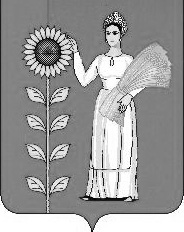 